Aim High….Fly High!Positive Behaviour and Anti-Bullying PolicyAt Duxford Church of England Community Primary School we want every child to ‘Aim High….Fly High!’ We want our pupils to exhibit positive behaviours on their ‘learning journey’ with us in order that they reach their full potential. We recognise that the majority of our pupils exhibit good behaviour choices and we aim to support all pupils through a therapeutic behaviour management approach, our 4 keys AIMS and our Golden Rules:We are… 	Attentive	Imaginative	MotivatedSpiritualWhat this looks like: (Our Golden Rules)ReadyRespectfulSafe 			A Therapeutic Approach  At Duxford CofE Community Primary School, all staff working with our children receive training in Cambridgeshire’s therapeutic behaviour management programme called “Steps.” The term “Steps” is adopted from the Norfolk County Council statement on inclusion: “The process of taking necessary ‘Steps’ to ensure that every young person is given an equality of opportunity to develop socially, to learn and to enjoy community life.” This statement reflects the philosophy, policy and practice at our school. Rationale At Duxford CofE Community Primary School, it is recognised that appropriate behaviour and good order is a necessary pre-requisite to effective teaching and learning. Every member of staff strives to develop the whole person, including spiritual, moral, social and cultural education. Within our school community, we aim:  *To be welcoming and inclusive. *To create a firm and consistent approach throughout the school.  *To maintain, encourage and promote positive behaviour, self-discipline and respect.  *To encourage independence and personal confidence.  *To uphold our school values as a rights respecting school.  *To encourage consideration for others in the community by promoting respect, courtesy, tolerance, teamwork, trust and honesty.  *To support the development of self-esteem and self-respect by distinguishing between a pupil and that pupil’s behaviour.  *To develop pride in the school, in work, in effort as well as achievement.  * To adopt a ‘Growth Mindset’ approach, where pupils learn to value their mistakes and move forward from them, and resilience is promoted and celebrated within classes Promoting Positive Behaviour  All learners, parents, staff and visitors who come into school have responsibility for promoting positive behaviour by demonstrating clear values and principles. We recognise that negative experiences create negative feelings and that negative feelings create negative behaviour, whilst positive experiences create positive feelings and positive feelings create positive behaviour. Our theraputic approach has an emphasis on consistency, on the teaching of internal discipline rather than imposing external discipline, and on care and control, not punishment. It uses techniques to de-escalate a situation before a crisis occurs and, when a crisis does occur, it adopts techniques to reduce the risk of harm. These principles are exemplified through:*Praising positive behaviour. Using positive phrasing and reminding, using scripts, repetition and structure.   *Using consistent, clear and agreed boundaries.  *Providing pupils with positive experiences that will create positive feelings and therefore positive behaviour.  *Being good role models through patterning and copying.  *Teaching right from wrong, honesty and respect for others. * Comfort and forgiveness.  *Encouraging internal discipline, self-management of behaviour and a sense of responsibility for positive behaviour.  Right and Responsibilities  At Duxford CofE Community Primary School, our values are demonstrated through each member of staff working as a member of a team, sharing achievements, successes, problems, concerns and stresses. Children learn how they can make the classroom and school a safe and fair learning community for all, and that it is unacceptable for other people to make it unsafe or unfair. They have a responsibility to ensure the learning of others.The school’s core values that specifically relate to the support and management of positive behaviour are:*Respecting the dignity of each person; their individuality, their feelings and their role in the school.  *Showing respect for each person, and empathy for their feelings.  *Building confidence and self-esteem by valuing each person’s successes and achievements.  *Building trust, by doing what is expected of us, showing that we believe in each other and our school, and by accepting mistakes as opportunities for learning.  *Communicating effectively, including listening to hear, so that each person feels able to contribute to the school’s mission positively and to do the best job they can.  *Building a sense of enjoyment and fun into the daily working life of everyone in the school, so that they want to go on learning here.  *Being prepared to accept and try out the decisions and ideas of a group, so that the school can continue to improve.  The Curriculum and LearningAt Duxford CofE Community Primary School, we teach behaviour as we teach other areas of the curriculum through the modelling of and praise for good practice. Pupils are taught about their feelings and emotions during everyday teaching opportunities and PSHE lessons. A calm, engaging, well ordered learning environment with opportunity to grow within a positive structure is conducive to good behaviour as it is to good learning.  A distinction has to be made between developmental behaviour and persistently unacceptable, challenging and inappropriate behaviour. All children should be treated sensitively; criticism should never damage self-esteem focusing on the behaviour rather than the individual child. We recognise that some children with SEN/SEND and/or SEMH have specific needs that impact on their behaviour. Nevertheless, our expectations remain constant. We therefore use additional internal and external provision to support these pupils in meeting our agreed expectations. This may include the use of clear targets (Individual Targets- see SEND policy), with specific/alternative rewards or educational consequences. Praise, Reward and Celebration At Duxford CofE Community Primary School, learners should develop the understanding that their positive behaviour can be rewarding in itself and can also bring about positive experiences and feelings in others. When they are engaged and learning we need to ‘catch the children getting it right’ through specific praise.  This can be done by…  * Praise from adults and peers  * Stickers for themselves  * Showing good work to other classes, teachers, Deputy Head or Head Teacher.  * Good work and achievements being displayed around the school and on Twitter.  * Awarding of house points. House points are collected from each class and celebrated during the Monday Celebration assembly. Each term the house points are totalled up and the winning House, who have displayed the AIMS most effectively, receive an extra playtime.* Special cards are awarded during Celebration assemblies to children who have been Attentive, Imaginative, Motivated or Spiritual during the previous week.  * Weekly Golden Time. Before Golden Time starts, teachers & children reflect on the successes of the week and any areas for improvement. Golden Time is 20 minutes and should be used as a time for pro-social behaviour, including playing games.* Class rewards for whole class good conduct where pupils work together to earn a reward at the end of the term. * Fortnightly time set aside for children whose behaviour and attitude is consistently above and beyond to meet with headteacher or SLT.Consequences and Sanctions At Duxford CofE Community Primary School adults have the responsibility to use consequences, which have a relation to the behaviour and, as a result, help the young person to learn and develop positive coping strategies. Consequences act on internal discipline by creating a learning opportunity directly relating to the anti-social behaviour to the harm caused, that then contributes to the situation. When a child is not demonstrating positive behaviour, staff will:Praise positive behaviour from other learners. Staff will give their attention and praise to those who are demonstrating positive behaviour.  Give a non-verbal warning (e.g. teacher ‘look’)  Give a positive reminder of school expectations using positive phrasing (e.g. ‘Good listening, thank you’) Limited choice using agreed script – then praise (e.g. ‘You can use the red pencil or the blue pencil’)Educational consequence (e.g. ‘Before you go out to play, come and tell me how to do …’)If behaviour persists, children are given reflective time away from their class. Restorative conversation with class teacher.If behaviour continues, child will be sent to see a member of the SLT.  A discussion between the child and the member of the SLT will consider any roots to the behaviour and reminders of positive behaviour choices. It may be appropriate for the child to complete an educational consequence at this time.  If behaviour is repeated within a fortnight, parents will be informed. If a child’s behaviour results in hurting another child or adult, or breaking school property, parents will be informed immediately. Class teachers will contact parents about incidents in class, if broader then Lead teacher or SLT will contact parents.Teachers monitor and analyse behaviour patterns as required.Should an incident happen outside of the classroom, information from those witnessing the incident will be collected so that the class teacher has a comprehensive understanding of the incident.Action around Challenging Behaviour  At Duxford CofE Community Primary School it is the responsibility of every adult at school to seek to understand the reason why a young person is presenting problem behaviour and change the circumstances in which the behaviour occurs. To enable change, we need to understand the child’s behaviour not just suppress the behaviour.  The Steps ‘Roots and Fruits’ exercise supports staff in identifying the underlying influences on behaviour. This exercise helps adults to list a child’s positive and negative experiences that may have led to their negative feelings and behaviour. The behaviour management and responses are then personalised and designed to meet the specific needs of each individual child, their age and any special circumstances that affect the pupil. Some behaviours can be more challenging. We use the ‘STEPs’ response to harmful behaviour: cool down, repair, reflect and restore. Adults’ responses to these behaviours will aim to de-escalate the behaviour through one or a combination of the following as appropriate:  Positive phrasing e.g. “Stand next to me”; “Put the toy on the table”; “Walk beside me”  Limiting choice e.g. “Put the pen on the table or in the box”; “When we are inside, lego or drawing”; Talk to me here or in the playground”  Disempowering the behaviour e.g. “You can listen from there”; “Come and find me when you come back”; “Come down in your own time”  Using a De-Escalation Script e.g. Use the person’s name;acknowledge their right to their feelings – “I can see something is wrong”;telling them why you are there – “I am here to help”  offer help – “Talk to me and I will listen”;  offer a “get-out” (positive phrasing) – “Come with me and….” Physical intervention  There are situations when physical intervention may be necessary. Staff are trained by ‘STEPs’ trainers in how to safely use physical intervention. Staff are instructed to be aware of the child’s age and individual circumstances when moving them as some children find this more upsetting than others. Risk Management Plans Pupils whose behaviour may place themselves and others at a risk of harm must have individual risk management plans. These are overseen by the SENDCo, who will ensure, along with staff, that they are reviewed and updated in order to reflect changes and progress.  Learners who may need a risk management plan are those whose needs are exceptional and the usual everyday strategies are insufficient. This will include learners who may require some specific intervention to maintain their own and others’ safety and to ensure learning takes place for all. A plan will:  * Take into consideration the times/ places/ lessons that give the learner greater anxiety, triggers that could lead to difficult behaviours.  * Put in place risk reduction measures and differentiated measures that will lower the learners’ anxiety and enable the learner show positive behaviours at school.  * Give clear de-escalation strategies and script that all adults can follow when speaking to the learner to lessen difficult and dangerous behaviours.  Reflect, repair and restore An important aim of ‘STEPs’ is to provide opportunities to support and debrief both children and staff after a crisis, particularly if physical intervention has been required.  Once the child is calm, relaxed and reflective, the experience can be re-visited with an adult – usually the class teacher. This may be later the same day, the day after or even two days later. The adult will re-visit the experience by re-telling and exploring the incident with a changed set of feelings in a relaxed environment.The adult may ask the child questions to:  Explore what happened? (tell the story)  Explore what people were thinking and feeling at the time?  Explore who has been affected and how?  Explore how we can repair relationships?  Summarise what we have learnt so we are able to respond differently next time?  Bullying Bullying is the deliberate use of aggressive or unkind actions to hurt another person, usually over a sustained period of time. Bullying results in pain, fear and/or distress to the victim. Generally it is difficult for the victim to defend him/herself. Bullying can be: • Physical – hitting, kicking, or use of any violence • Verbal – name calling, insulting, racist remarks, teasing • Indirect/emotional – tormenting, being unfriendly, excluding Why is it important to respond to bullying? There are a number of reasons for challenging bullying behaviour in our school.  • The safety and happiness of pupils. Children who are bullied lose confidence, suffer injury, feel miserable – become unhappy about being in school. • Educational achievement: Unhappiness and lost confidence can affect concentration and learning • Bullying goes against all that Duxford CofE Primary School stands for in its vision and values. Procedures to combat bullying in our school: Direct action by the class teacher should be the first course of action. This should be dealt with within the context of the incident. This will remind all the class and those other children involved that bullying behaviour is unacceptable in our school and will not be tolerated. Class teachers can often build upon their relationship with individual pupils to encourage honest and direct discussions. The teacher can also aim to help the children involved to find their own solution to their personal disagreement and also discuss with them how their actions solve the problem. Sanctions should be used where bullying behaviour is clearly proven. These will be related to the sanctions described above in this policy. For bullying which is repeated, results in damage to property or injury of a person a more serious response should be considered. Parents will be informed and involved at an early stage. Accurate records of incidents and how the school has responded to them, including conversations with parents will be kept. Exclusion as a response to serious and persistent bullying should be used sparingly and always as a last resort. An internal exclusion could be considered initially. As a school, we understand that we are all involved in the prevention and solving of bullying if it were to occur: our families, staff and governors. Bullying awareness can be highlighted in a variety of ways through our PSHE curriculum.Exclusion  Serious incidents may result in a fixed term or permanent exclusion. These decisions are not made lightly and are informed by Local Authority guidance. Parents are informed of the decision and reasons for the exclusion. A reintegration meeting is held with the parents and child on their return to school.MonitoringThe headteacher and the leadership team monitor the effectiveness of the behaviour policy on a regular basis. Behaviour incidents are recorded and monitored to ensure that the children receive appropriate support. Records may be used to support referrals to external agencies where this is deemed necessary. The children will use reflective time to record incidents and think about their actions.In addition, the Headteacher logs incidents of prejudicial behaviours such as racist, sexist and homophobic behaviours.It is the responsibility of the Governing Body to monitor the rate of fixed term and permanent exclusions and to ensure that the behaviour policy is administered fairly.ReviewThe governing body reviews this policy every 2 years. The policy may be reviewed before this should new recommendations from the government or Local Authority be issued. The governing body is responsible for reviewing and approving the written statement of behaviour principles. The governing body will also review this behaviour policy in conjunction with the headteacher and monitor the policy’s effectiveness, holding the headteacher to account for its implementation.The headteacher is responsible for reviewing this behaviour policy in conjunction with the governing body, giving due consideration to the school’s statement of behaviour principles (appendix 3). The headteacher will also approve this policy.The headteacher will ensure that the school environment encourages positive behaviour and that staff deal effectively with poor behaviour, and will monitor how staff implement this policy to ensure rewards and sanctions are applied consistently.Appendix 1 - Daily expectations for pro-social behaviorAppendix 2 - Restoration flow chartsAll staff have positive relationships with children and are aware of their individual needsChild misbehavesAdults use a ‘look’					Praise for doing the right thingReminder of school expectationusing positive phrasing	and 	Praise for doing the right thingde-escalation strategies			Child with risk management plan				No risk management planFollow steps on risk management plan,	limited choice using agreed script       praise using other available adults as necessary							Educational consequenceComplete behaviour analysis & pass copy to SENDCo. Staff work together with SENDCo to amend	                        Restorative conversation with member of staffplans.Playtimes						Monitor and analyse behaviour patterns as 							requiredPoor behavior choices,E.g. rough playReminderLimited choiceConsequence/Walk with meSpecific events causing injuryChildren & witnesses complete a reflectionIncident reported to class teacher to follow upNote completed by class teacher & filed in behavior log along with reflectionsRestorative talk with member of staffKS leaders monitor behaviour logs fortnightly to identifypatterns of behavior. Report at leadership meetingsAppendix 3Governors' Statement of General Principles for a Behaviour Policy This is a statement of principles, not practice: it is the responsibility of the Headteacher to draw up the behaviour policy although the Headteacher must take account of these principles when formulating this.The following general principles of behaviour apply:Every pupil understands they have the right to feel safe, valued and respected, and learn free from the disruption of others All pupils, staff and visitors are free from any form of discrimination Staff and volunteers set an excellent example to pupils at all timesRewards, sanctions and reasonable force are used consistently by staff, in line with the behaviour policy The behaviour policy is understood by pupils and staffThe exclusions policy explains that exclusions will only be used as a last resort, and outlines the processes involved in permanent and fixed-term exclusions Pupils are helped to take responsibility for their actions Families are involved in behaviour incidents to foster good relationships between the school and pupils’ home lifeGood behaviour should be promoted through the development of a positive environment and ethos, together with high quality teaching and learning, and procedures which: ensure that every child has the right to learn but no child has the right to disrupt the learning of others.encourage pupils to have respect for themselves, for their peers and for adults; encourage pupils to have a respect for the rights of others, including all staffencourage pupils to have a respect for the property of others, including the school; encourage pupils to be accountable for their own behaviour; encourage self-­-discipline and self-­-control; strongly discourage aggressive behaviour of all kinds; place importance on reinforcing positive behaviour more than punishing misbehaviour; increase and widen pupil's sense of belonging in the school community; ensure fair and honest treatment and place an emphasis on attempts to identify and address causes for mis-­-behaviour rather than just treating symptoms; encourage the partnership between school and home through the early involvement of parents of a pupil who is persistently difficult. The general principles may be summarised as: respect for people, respect for property and respect for the school. The governing body also emphasises that violence or threatening behaviour will not be tolerated in any circumstances.  Exclusion from school is regarded as a last resort and will be avoided as far as possible. It may be used in response to a single extreme incident or after a long series of serious misdemeanours. LA guidance on fixed term/permanent exclusion will be followed in such cases including writing a behaviour management plan for any pupil at risk of exclusion. If exclusion becomes necessary the statutory exclusion procedures will be followed and parents will be informed of their right of appeal. School statement on the use of powers of searching pupils and the reasonable use of force. The school will always act in accordance with current advice from the Department for Education on Searching, Screening and Confiscation. The following principles apply based on latest DfE advice  (January 2018):Searching Pupils: School staff may search pupils with their permission for any item that is banned by the school rules. The Headteacher, and staff authorised by the Headteacher, have the power to search pupils or their possessions, without consent, where they have reasonable grounds for suspecting the pupil has weapons, alcohol, illegal drugs and stolen items or any article that the member of staff reasonably suspects has been, or is likely to be, used i) to commit and offence, or ii) to cause personal injury to, or damage to the property of, any person (including the pupil).Headteachers and authorised staff can also search for any item banned by the school rules which had been identified in the rules as in item which may be searched for.Use of reasonable force: All school staff have the power to use reasonable force to prevent pupils committing an offence, injuring themselves or others, or damaging property, and to maintain good order and discipline in the classroom.  The school has a policy to cover the use of any physical interventions with children.The headteacher should be informed of any incident that has led to the use of these powers, which will be recorded. ConfiscationSchool staff can seize any prohibited item found as a result of a search. They can also seize any item, they consider harmful or detrimental to school discipline.ActivityReadyRespectfulSafeComing into schoolHave necessary equipment: PE kit, homelearning, reading, spelling, times tables books as appropriateWear correct school uniform: hair tied up, no fitbits or big watches, no nail varnishStaff and children greet each other with, ‘Good Morning’Hang up coats & bags to keep cloakrooms tidy & floor clearUse indoor voicesSmart walkingNo wheels, stay off play equipmentWhilst working in the classroom / learning baysPay attention to the adultsJoin inListen to adults and other childrenHand up to contributeDon’t distract othersWait your turnKeep hands and feet to yourselfMoving around the schoolTreat school property with respectDon’t distract learning in other classesSmart walkingIndoor voicesAssemblyArrive on timeLook at the speakerSit smartly and silentlySmart walking in and out of the hallLunchtimesLeave the scraper beside the binUse good manners: say ‘Please’ and ‘Thank you’, no talking with food in mouths, use knives & forksIndoor voicesWash your hands before lunch.Queue sensiblyBe tidySmart walkingEat only your own foodTuck your chair inPlaytimesHave suitable clothing, eg coatsSpeak nicely to each other.Play kindly.Take care of each other and equipment.Use the Octagon for quiet time.Line up sensiblyPlay safely: no rough games, be aware of other children as you move around.No throwing objects over fencesKind hands, feet & words.Stand still when the first whistle blows, line up after the second whistle.End of the dayTake home everything you need.Make sure that the classroom and learning areas are tidyKS2: Only go home with your expected adult – return to your class teacher if your adult isn’t there.KS1: line up smartly and wait for your teacher to see your parent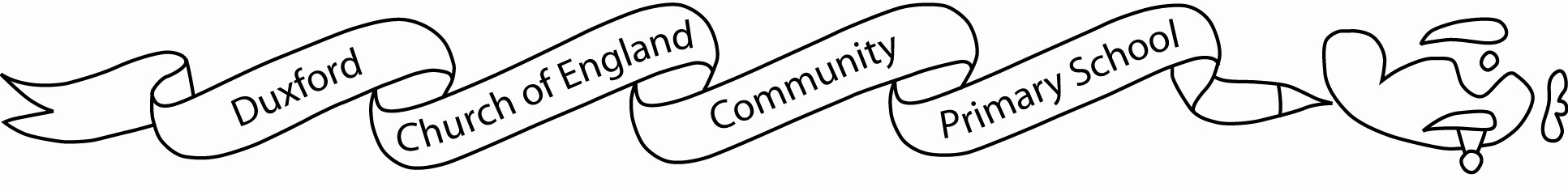 